Семинар-практикум учителей биологии     21 ноября 2018г. на базе МБОУ «СОШ №1» г. Бахчисарай состоялся выездной семинар-практикум учителей биологии Бахчисарайского района по теме: «Использование элементов уровневой дифференциации на уроках биологии как средство повышения качества образования».     В рамках семинара учителем биологии МБОУ «СОШ №1» Нюшковой Ириной Борисовной был проведен открытый урок в 8 классе «Осанка. Первая помощь при травмах скелета».      Педагог-психолог МБОУ «СОШ №1» Куринная Елена Александровна провела тренинг «Профилактика педагогического выгорания».      Выступили учителя биологии Горобец Наталья Евгеньевна (МБОУ «Плодовская СОШ») и Ямполь Наталья Владимировна (МБОУ «Верхореченская СОШ») .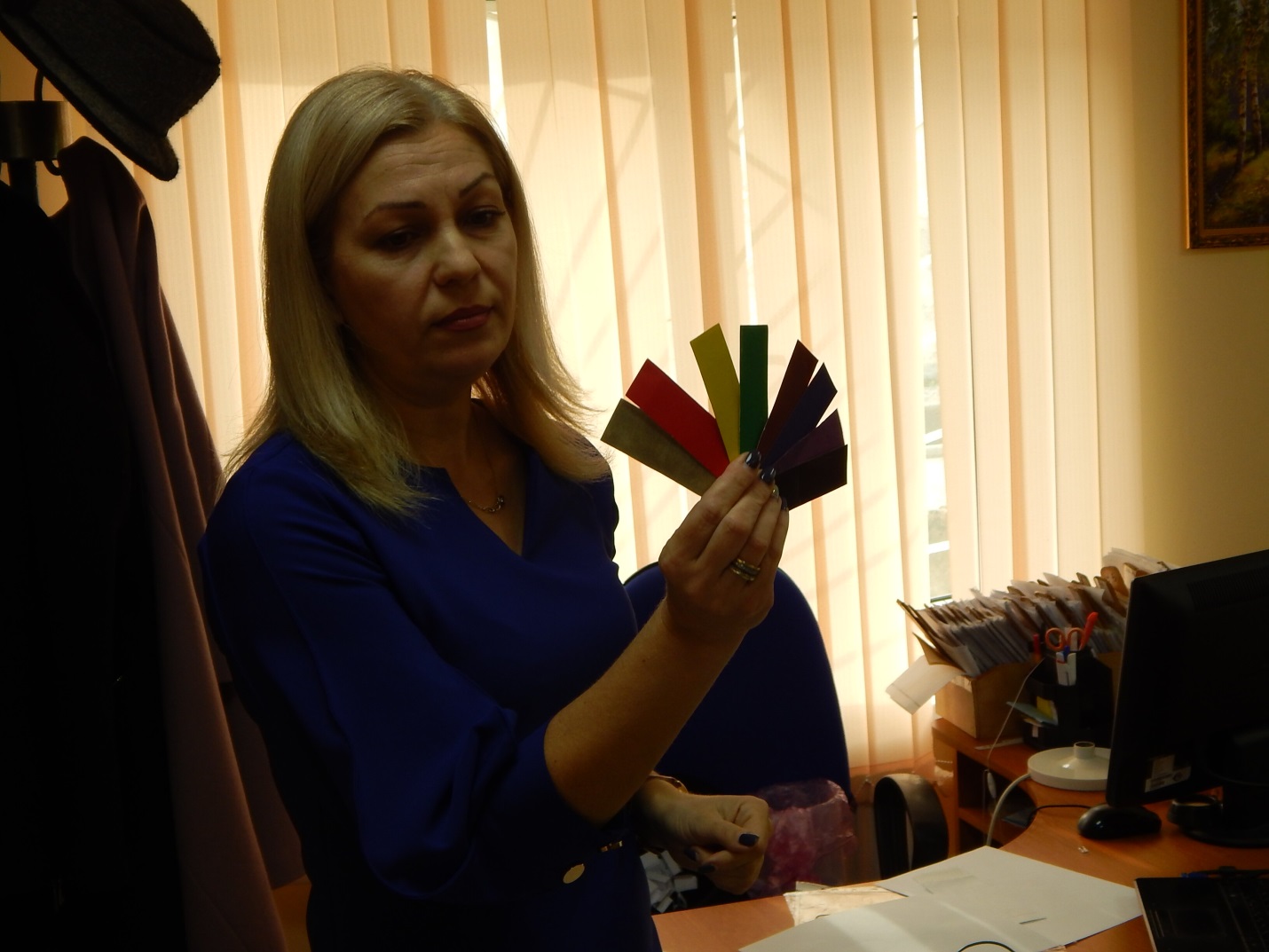 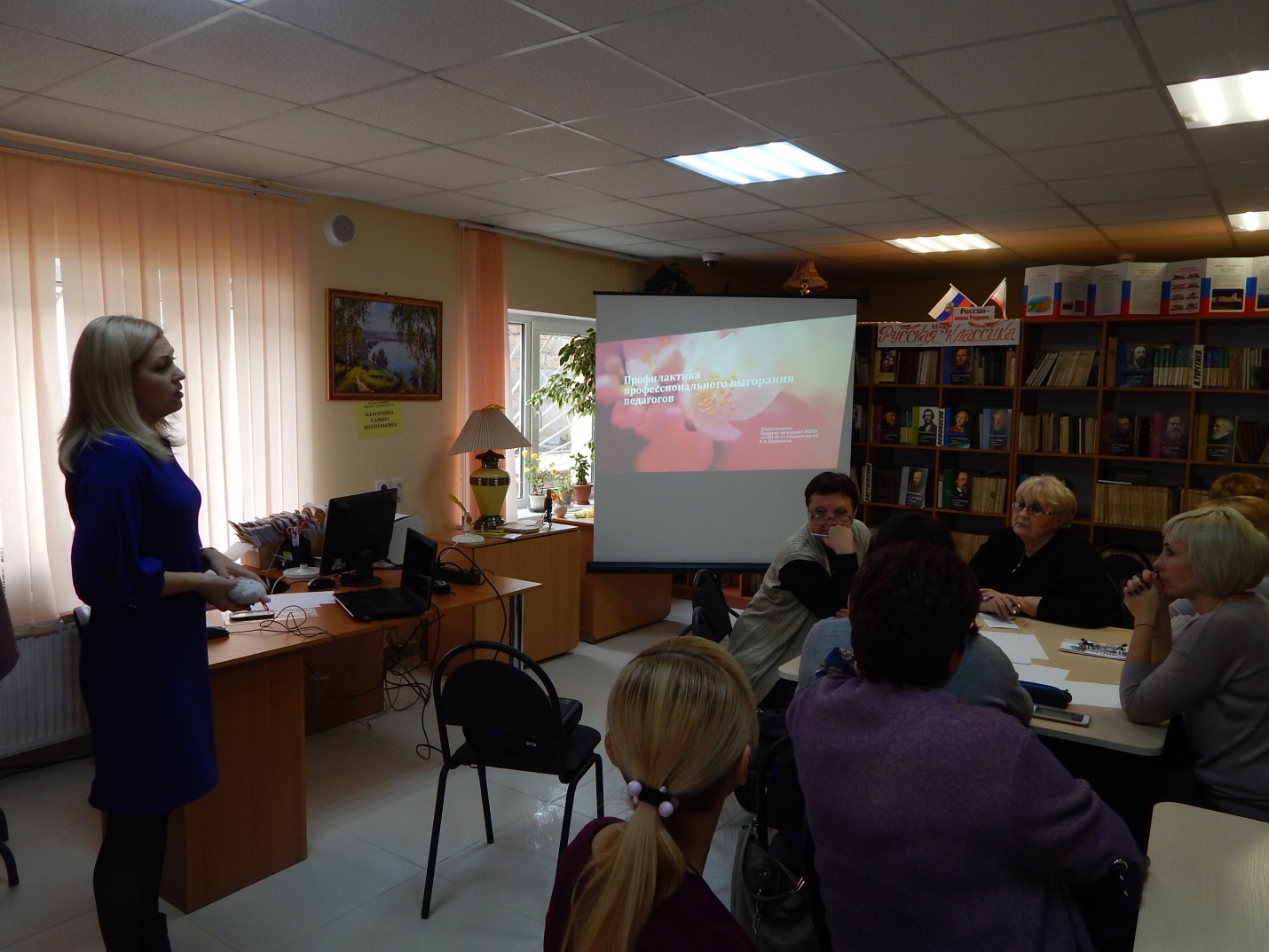 